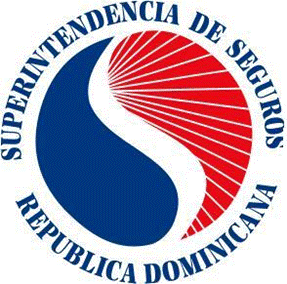  Informe Financiero del Mercado Asegurador Dominicano Auditado 2015		Balance General y Beneficios AcumuladosEl Balance General de los Estados Financieros del Mercado Asegurador Dominicano presenta un total de Activos de RD$46,906.2 millones con un crecimiento relativo de 10.64% respecto al mismo período del año anterior. El Pasivo presenta un incremento de 11.30%, y el Patrimonio crece 5.13%. Los Beneficios Acumulados son de RD$3,459.3 millones con un crecimiento relativo de 22.26%.Inversiones de las ReservasLas Inversiones de las Reservas muestran un incremento porcentual de 11.44% en relación al 2014. En términos relativos las que obtienen el mayor incremento son: Inversiones autorizadas por la Superintendencia de Seguros, 126.34%; Valores Emitidos o Garantizados por el Estado, 81.54%; Depósitos a Plazos en Bancos radicados en el país, 74.70%; Préstamos sobre Pólizas de Seguros de Vida Individual, 3.69% e Instrumentos Financieros de Fácil Liquidez, 2.31%.En cuanto a su estructura los de mayor participación son: 43.10% le corresponde a Depósitos a Plazos en Bancos radicados en el país; 19.37%, Inversiones en Instrumentos y Títulos Negociables; 14.67%, Bienes Inmuebles situados en el país; 10.85%, Valores Emitidos o Garantizados por el Estado; 6.61%, Instrumentos Financieros de Fácil Liquidez y 4.24%, Inversión en Monedas Extranjeras.Estados  de Beneficios y Beneficios Acumulados Los Estados de Beneficios y Beneficios Acumulados presentan un aumento de sus Ingresos de 6.60%, los Gastos 5.87% y un incremento en los beneficios de 31.35%.Primas Suscritas (Directas)Las aseguradoras acumularon en el año 2015 primas suscritas por RD$35,523.3 millones y presenta un crecimiento relativo de 6.26% en relación al año 2014. Los Seguros Generales muestran una mayor participación acumulando el 72.25% del mercado y los de Personas, 27.75%.Las Primas Suscritas de los Seguros de Personas presentan un crecimiento porcentual de 14.61%. En términos relativos los ramos de mayor incremento son: Otros Seguros de Personas, 50.10%;  y Rentas, 23.62%. Los de mayor participación son Colectivo de Vida, Salud y Rentas, los cuales presentan 44.07%; 29.51% y 20.87% respectivamente.Las Primas Suscritas de Seguros Generales presentan un crecimiento relativo en relación al mismo periodo del año anterior de 3.37%. El mayor porcentaje de participación le corresponde a los ramos Incendio y Líneas Aliadas, 42.41%, y Vehículos de Motor y Responsabilidad Civil 39.88%. El incremento más significativo pertenece a Naves Marítimas y Aéreas, con 23.23% a diferencia de Incendio y Líneas Aliadas que decrece -1.01% respectivamente. Las primeras cinco aseguradoras concentran el mayor nivel de participación: Seguros Universal, S.A. en el primer lugar con un monto de RD$9,120.1 millones en primas y un crecimiento comparativo de 5.95%, lo cual representa 25.67%; Seguros Banreservas, S.A. con un monto de RD$6,441.6 millones en primas y un crecimiento comparativo de 7.68%, lo cual representa 18.13%; MAPFRE BHD Compañía de Seguros, S.A. ocupa el tercer puesto reportando RD$5,784.3  millones, crece 15.29% en relación al año anterior, y tiene una participación de 16.28%; La Colonial, S.A. en cuarto lugar con una participación de 9.92%, un monto de RD$3,524.7 millones y un crecimiento de 11.46%. Seguros Sura. S.A. se ubica en el quinto lugar con un crecimiento de 3.17%, un total de RD$3,169.9 millones y 8.92% de participación. Estas cinco compañías controlan el 78.94% del mercado total de las primas suscritas del Sector.SINIESTRALIDADLos Siniestros Incurridos representan el 54.51% de las Primas Netas Devengadas del Seguro y Reaseguro dentro del parámetro del mercado en el 2015 y en el 2014 ha sido de 54.84%. El nivel de Siniestralidad baja levemente.Las diez compañías aseguradoras con menor Siniestralidad RetenciónFuente:  Banco Central de la República DominicanaSeguros Constitución, S.A. no presenta cifras disponibles en el 2015Balance GeneralBalance GeneralBalance GeneralBalance GeneralBalance GeneralBalance GeneralAuditado 2015Auditado 2015Auditado 2015Auditado 2015Auditado 2015Auditado 2015Valores en RD$Valores en RD$Valores en RD$Valores en RD$Valores en RD$Valores en RD$Balance General20142015Variación Relativa (%)2014                 (US$) 2015                 (US$) Balance General20142015Variación Relativa (%)2014                 (US$) 2015                 (US$) Activos  42,396,756,145   46,906,210,277 10.64       955,742,925   1,030,226,450 Pasivos  29,979,720,000   33,367,383,680 11.30       675,827,773      732,865,884 Patrimonio    9,587,563,028   10,079,531,287 5.13       216,130,817      221,382,194 Beneficios Acumulados    2,829,473,121     3,459,295,322 22.26         63,784,335        75,978,373 Inversiones de las ReservasInversiones de las ReservasInversiones de las ReservasInversiones de las ReservasInversiones de las ReservasInversiones de las ReservasAuditado 2015Auditado 2015Auditado 2015Auditado 2015Auditado 2015Auditado 2015Valores en RD$Valores en RD$Valores en RD$Valores en RD$Valores en RD$Valores en RD$Inversiones de las Reservas 20142015Variación Relativa (%)Participación (%)              20152015                 (US$) Inversiones de las Reservas 20142015Variación Relativa (%)Participación (%)              20152015                 (US$) Valores Emitidos o Garantizados por el Estado1,355,269,9842,460,374,08881.5410.8554,038,526Préstamos con Garantía Hipotecaria11,710,3205,710,320-51.240.03125,419Acciones y Obligaciones de Empresas Nacionales476,943,116402,863,378-15.531.788,848,306Bienes Inmuebles situados en el país3,578,619,4843,324,771,011-7.0914.6773,023,743Depreciación Acumulada de  Bienes Inmuebles del País-266,066,902-270,069,4101.50-1.19-5,931,680Préstamos sobre Pólizas de Seguros de Vida Individual13,946,84314,461,5573.690.06317,627Depósitos a Plazos en Bancos radicados en el país5,592,494,4159,770,160,98974.7043.10214,587,327Instrumentos Financieros de Fácil Liquidez1,463,405,4081,497,157,7162.316.6132,882,884Inversión en Instrumentos y Títulos Negociables6,725,805,5284,391,157,937-34.7119.3796,445,375Inversión en Monedas Extranjeras 1,340,297,549961,536,222-28.264.2421,118,740Inversiones autorizadas por la Superintendencia de Seguros47,918,756108,459,087126.340.482,382,146Total20,340,344,50122,666,582,89411.44100.00497,838,412Estado de ResultadosEstado de ResultadosEstado de ResultadosEstado de ResultadosEstado de ResultadosEstado de ResultadosAuditado 2015Auditado 2015Auditado 2015Auditado 2015Auditado 2015Auditado 2015Valores en RD$Valores en RD$Valores en RD$Valores en RD$Valores en RD$Valores en RD$Estado de Resultados20142015Variación Relativa (%)2014                 (US$) 2015                 (US$) Estado de Resultados20142015Variación Relativa (%)2014                 (US$) 2015                 (US$) Ingresos   71,171,159,357   75,869,083,001 6.60  1,604,399,444     1,666,353,679 Gastos   69,138,984,053   73,199,794,346 5.87  1,558,588,459     1,607,726,649 Beneficios (Pérdidas) del Período     2,032,175,303      2,669,288,655 31.35       45,810,985          58,627,030 Primas Directas Primas Directas Primas Directas Primas Directas Primas Directas Primas Directas Primas Directas Auditado 2015Auditado 2015Auditado 2015Auditado 2015Auditado 2015Auditado 2015Auditado 2015Valores en RD$Valores en RD$Valores en RD$Valores en RD$Valores en RD$Valores en RD$Valores en RD$Ramos20142015Variación Relativa (%)Participación (%)              20152014                 (US$) 2015                 (US$)Ramos20142015Variación Relativa (%)Participación (%)              20152014                 (US$) 2015                 (US$)Personas      8,599,935,863          9,856,624,350 14.6127.75  193,866,904   216,486,368 Generales   24,830,305,582        25,666,666,427 3.3772.25  559,745,392   563,730,868 Total33,430,241,44535,523,290,7766.26100.00  753,612,296   780,217,236 Primas Directas Seguros de PersonasPrimas Directas Seguros de PersonasPrimas Directas Seguros de PersonasPrimas Directas Seguros de PersonasPrimas Directas Seguros de PersonasPrimas Directas Seguros de PersonasPrimas Directas Seguros de PersonasAuditado 2015Auditado 2015Auditado 2015Auditado 2015Auditado 2015Auditado 2015Auditado 2015Valores en RD$Valores en RD$Valores en RD$Valores en RD$Valores en RD$Valores en RD$Valores en RD$Ramos20142015Variación Relativa (%)Participación (%)              20152014                 (US$) 2015                 (US$) Ramos20142015Variación Relativa (%)Participación (%)              20152014                 (US$) 2015                 (US$) Vida114,413,293130,330,77713.911.32       2,579,200        2,862,525 Colectivo de Vida3,670,066,5934,344,046,68418.3644.07     82,733,692      95,410,645 Accidentes Personales288,536,901303,386,8995.153.08       6,504,439        6,663,450 Invalidez724,358745,7922.960.01             16,329              16,380 Rentas1,663,977,9892,057,077,21723.6220.87     37,510,775      45,180,699 Salud2,787,379,2402,908,703,0854.3529.51     62,835,420      63,885,418 Otros Seguros de Personas74,837,489112,333,89650.101.14       1,687,049        2,467,250 Total8,599,935,8639,856,624,35014.61100.00  193,866,904   216,486,368 Primas Directas Seguros GeneralesPrimas Directas Seguros GeneralesPrimas Directas Seguros GeneralesPrimas Directas Seguros GeneralesPrimas Directas Seguros GeneralesPrimas Directas Seguros GeneralesPrimas Directas Seguros GeneralesAuditado 2015Auditado 2015Auditado 2015Auditado 2015Auditado 2015Auditado 2015Auditado 2015Valores en RD$Valores en RD$Valores en RD$Valores en RD$Valores en RD$Valores en RD$Valores en RD$Ramos20142015Variación Relativa (%)Participación (%)              20152014                 (US$) 2015                 (US$) Ramos20142015Variación Relativa (%)Participación (%)              20152014                 (US$) 2015                 (US$) Incendio y Líneas Aliadas10,995,506,45710,884,643,970-1.0142.41       247,869,848   239,065,319 Naves Marítimas Y Aéreas292,983,180361,030,58423.231.41            6,604,670        7,929,510 Transporte de Carga650,117,160655,928,0020.892.56          14,655,482     14,406,501 Vehículos de Motor y Resp. Civil9,576,397,37110,235,332,5206.8839.88       215,879,111   224,804,141 Agrícola y Pecuario309,894,770340,126,8369.761.33            6,985,906        7,470,390 Fianzas937,587,746971,591,3593.633.79          21,135,882     21,339,586 Otros Seguros2,067,818,8982,218,013,1557.268.64          46,614,493     48,715,422 Total24,830,305,582 25,666,666,427          3.37 100.00  559,745,392  563,730,868 Primas Directas Primeras Cinco CompañíasPrimas Directas Primeras Cinco CompañíasPrimas Directas Primeras Cinco CompañíasPrimas Directas Primeras Cinco CompañíasPrimas Directas Primeras Cinco CompañíasPrimas Directas Primeras Cinco CompañíasPrimas Directas Primeras Cinco CompañíasAuditado 2015Auditado 2015Auditado 2015Auditado 2015Auditado 2015Auditado 2015Auditado 2015Valores en RD$Valores en RD$Valores en RD$Valores en RD$Valores en RD$Valores en RD$Valores en RD$Compañías20142015Variación Relativa (%)Participación (%)              20152014                 (US$) 2015                 (US$) Compañías20142015Variación Relativa (%)Participación (%)              20152014                 (US$) 2015                 (US$) Seguros Universal, S.A.    8,608,238,245           9,120,144,223 5.9525.67   194,054,063    200,310,657 Seguros Banreservas, S.A.    5,982,258,779           6,441,562,422 7.6818.13   134,857,051    141,479,517 MAPFRE BHD Cía. de Seguros, S.A.    5,017,293,378           5,784,253,420 15.2916.28   113,103,999    127,042,684 La Colonial, S.A.    3,162,216,298           3,524,710,906 11.469.92     71,285,309      77,415,131 Seguros Sura, S.A.    3,072,537,446           3,169,944,858 3.178.92     69,263,694      69,623,212 Otras Compañías7,587,697,2997,482,674,947-1.3821.06   171,048,181    164,346,034 Total33,430,241,44535,523,290,776.166.26100.00   753,612,296    780,217,236 Año 2014Año 2014Año 2015Año 2015CompañíasRanking Valor Ranking  Valor Autoseguro, S.A214.10%111.56%Atlántica Insurance, S.A1643.54%220.24%Seguros Vivir, S.A623.20%320.80%Dominicana Compañía de Seguros, S.R.L830.19%421.75%Seguros Patria, S.A723.25%524.39%Amigos Compañía de Seguros, S.A1337.82%625.74%Seguros APS, S.R.L315.21%725.83%General de Seguros, S.A1236.58%830.61%Aseguradora Agropecuaria Dominicana, S.A.417.78%933.12%REHSA Compañía de Seguros y Reaseguros, S.A1745.00%1034.15%Porcentaje de Siniestralidad por RamosPorcentaje de Siniestralidad por RamosPorcentaje de Siniestralidad por RamosSeguros de PersonasSeguros de PersonasSeguros de PersonasAños 2014-2015Años 2014-2015Años 2014-2015                            Siniestralidad (%)                            Siniestralidad (%)                            Siniestralidad (%)Ramos20142015Invalidez0.000.00Accidentes Personales97.6611.10Seguro Colectivo de Vida40.5333.62Salud54.6657.26Rentas111.4998.03Seguro de Vida Individual545.50198.99Otros Seguros de Personas79.99571.37Porcentaje de Siniestralidad por RamosPorcentaje de Siniestralidad por RamosPorcentaje de Siniestralidad por Ramos Seguros Generales y Fianzas Seguros Generales y Fianzas Seguros Generales y FianzasAños 2014-2015Años 2014-2015Años 2014-2015                                    Siniestralidad (%)                                    Siniestralidad (%)                                    Siniestralidad (%)Ramos20142015Fianzas de Construcción9.272.35Agrícola y Pecuario12.419.23Otras Fianzas1055.0632.74Ramos Técnicos11.2237.47Vehículos de Motor y Responsabilidad Civil48.7949.38Fianzas de Fidelidad77.9950.06Naves Aéreas1,535.8616,392.01     Tasa de Cambio al 31 de Diciembre 2014, $44.36     Tasa de Cambio al 31 de Diciembre 2015, $45.53